Publicado en Málaga el 29/06/2020 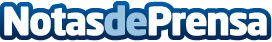 MarbellaCheekyButler: Se adaptan las despedidas de solteras y solteros en Málaga a los tiempos de Covid-19Debido a la situación actual que se está viviendo, debido a la crisis del Covid-19, las empresas, restaurantes y agencias han tenido que adaptarse a las nuevas medidas de seguridad e higieneDatos de contacto:Jose Manuel677 394 573Nota de prensa publicada en: https://www.notasdeprensa.es/marbellacheekybutler-se-adaptan-las-despedidas Categorias: Nacional Sociedad Andalucia Entretenimiento http://www.notasdeprensa.es